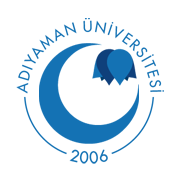 T.C.ADIYAMAN ÜNİVERSİTESİSOSYAL VE BEŞERİ BİLİMLER ETİK KURULUBAŞVURU FORMU1.SORUMLU ARAŞTIRMACIUnvanı:Unvanı:Unvanı:Unvanı:Adı ve Soyadı:Adı ve Soyadı:1.SORUMLU ARAŞTIRMACIKurumu:Kurumu:Kurumu:Kurumu:Fakülte/Enstitü:Fakülte/Enstitü:1.SORUMLU ARAŞTIRMACIBölümü:Bölümü:Bölümü:Bölümü:Anabilim Dalı:Anabilim Dalı:1.SORUMLU ARAŞTIRMACIE-posta:E-posta:E-posta:E-posta:GSM:GSM:1.SORUMLU ARAŞTIRMACIİş Telefonu:İş Telefonu:İş Telefonu:İş Telefonu:İş Telefonu:İş Telefonu:1.SORUMLU ARAŞTIRMACIYazışma Adresi:Yazışma Adresi:Yazışma Adresi:Yazışma Adresi:Yazışma Adresi:Yazışma Adresi:1.SORUMLU ARAŞTIRMACI1.SORUMLU ARAŞTIRMACI                          İmza:                          İmza:2.YARDIMCI ARAŞTIRMACILARUnvanı, Adı ve SoyadıUnvanı, Adı ve SoyadıUnvanı, Adı ve SoyadıGörev Yeri*Görev Yeri*İmza2.YARDIMCI ARAŞTIRMACILAR2.YARDIMCI ARAŞTIRMACILAR2.YARDIMCI ARAŞTIRMACILAR2.YARDIMCI ARAŞTIRMACILAR2.YARDIMCI ARAŞTIRMACILAR2.YARDIMCI ARAŞTIRMACILAR2.YARDIMCI ARAŞTIRMACILAR2.YARDIMCI ARAŞTIRMACILAR*Görev Yeri sütununa araştırmacıların mensubu olduğu Kurum, Bölüm/Anabilim Dalı bilgileri yazılmalıdır.*Görev Yeri sütununa araştırmacıların mensubu olduğu Kurum, Bölüm/Anabilim Dalı bilgileri yazılmalıdır.*Görev Yeri sütununa araştırmacıların mensubu olduğu Kurum, Bölüm/Anabilim Dalı bilgileri yazılmalıdır.*Görev Yeri sütununa araştırmacıların mensubu olduğu Kurum, Bölüm/Anabilim Dalı bilgileri yazılmalıdır.*Görev Yeri sütununa araştırmacıların mensubu olduğu Kurum, Bölüm/Anabilim Dalı bilgileri yazılmalıdır.*Görev Yeri sütununa araştırmacıların mensubu olduğu Kurum, Bölüm/Anabilim Dalı bilgileri yazılmalıdır.*Görev Yeri sütununa araştırmacıların mensubu olduğu Kurum, Bölüm/Anabilim Dalı bilgileri yazılmalıdır.*Görev Yeri sütununa araştırmacıların mensubu olduğu Kurum, Bölüm/Anabilim Dalı bilgileri yazılmalıdır.3.ARAŞTIRMANINBAŞLIĞITürkçe3.ARAŞTIRMANINBAŞLIĞIİngilizce3.ARAŞTIRMANINTÜRÜYüksek Lisans Tezi                                                           Bireysel ÇalışmaDoktora Tezi                                                                     Diğer (Belirtiniz) Yüksek Lisans Tezi                                                           Bireysel ÇalışmaDoktora Tezi                                                                     Diğer (Belirtiniz) Yüksek Lisans Tezi                                                           Bireysel ÇalışmaDoktora Tezi                                                                     Diğer (Belirtiniz) Yüksek Lisans Tezi                                                           Bireysel ÇalışmaDoktora Tezi                                                                     Diğer (Belirtiniz) 4.BAŞVURUTİPİ   Yeni başvuru  *Düzeltme (Önceki Protokol No.:)     Protokol değişikliği    Daha önce onaylanmış bir projenin devamı.*Etik Kurul’da değerlendirilmiş ve hakkında düzeltme önerisi verilmiş projeler için araştırmacılar düzeltme raporu ve düzeltilmiş başvuru formunu birlikte sunmalıdır.5.BAŞVURUTARİHİVeri Toplama Başlangıç Tarihi:  Veri Toplama Bitiş Tarihi         : 6.ARAŞTIRMA DESTEĞİAraştırma Önerisini Destekleyen Kurum/Kuruluşlar   YOK ADYÜ BAP  TÜBİTAK  DPT  Özel Sektör  Yurtdışı Fonları  Diğer (Belirtiniz) 7.Araştırma katılımcılara herhangi bir şekilde yanlı/ yanlış bilgi vermeyi ya da çalışmanın amacını tamamen gizli tutmayı gerektiriyor mu?                                                                                       Evet         HayırCevabınız Evet ise açıklayınız:Araştırma katılımcılara herhangi bir şekilde yanlı/ yanlış bilgi vermeyi ya da çalışmanın amacını tamamen gizli tutmayı gerektiriyor mu?                                                                                       Evet         HayırCevabınız Evet ise açıklayınız:8.  Araştırma katılımcıların fiziksel veya ruhsal sağlıklarını tehdit edici sorular içeriyor mu?                                                                                                                                                Evet         HayırCevabınız Evet ise açıklayınız:Araştırma katılımcıların fiziksel veya ruhsal sağlıklarını tehdit edici sorular içeriyor mu?                                                                                                                                                Evet         HayırCevabınız Evet ise açıklayınız:9.Katılımcıların kişilik hakları ve özel bilgileri korunmakta mıdır?                                 Evet         HayırKatılımcıların kişilik hakları ve özel bilgileri korunmakta mıdır?                                 Evet         Hayır10.Araştırmaya reşit olmayan çocuklar, kısıtlı ya da engelliler katılmakta mıdır?            Evet         HayırAraştırmaya reşit olmayan çocuklar, kısıtlı ya da engelliler katılmakta mıdır?            Evet         Hayır11.Katılımcılara araştırmanın niteliği hakkında yeterince açık ve anlaşılabilir açıklama yapılmakta mıdır?  Açıklayınız:Katılımcılara araştırmanın niteliği hakkında yeterince açık ve anlaşılabilir açıklama yapılmakta mıdır?  Açıklayınız:12.Gönüllü katılımı bozacak ve katılımcıları suistimal edecek tehditlere karşı ne gibi önlemler alınmıştır? (Deneysel Araştırmalar için)AçıklayınızGönüllü katılımı bozacak ve katılımcıları suistimal edecek tehditlere karşı ne gibi önlemler alınmıştır? (Deneysel Araştırmalar için)Açıklayınız13. Gönüllülerin katılma ve çıkarılma koşulları açık ve net olarak belli midir? (Deneysel Araştırmalar için)AçıklayınızGönüllülerin katılma ve çıkarılma koşulları açık ve net olarak belli midir? (Deneysel Araştırmalar için)Açıklayınız14.Veri Toplanması Planlanan Yerler/Mekanlar, Kurum ve Kuruluşlar: Veri Toplanması Planlanan Yerler/Mekanlar, Kurum ve Kuruluşlar: 15.Katılımcıları Tanımlayan En İyi Seçeneği İşaretleyiniz.(Birden fazla işaretlenebilir)Okul Öncesi Çocuklarİlköğretim ÖğrencileriOrtaöğretim Öğrencileri Yüksek Öğretim ÖğrencileriYetişkinlerErkeklerKadınlarYaşlılarÇocuk İşçilerİşsiz YetişkinlerDiğer (Belirtiniz) 16.Aşağıda yer alan uygulamalardan, çalışma kapsamında yer alacak olanları işaretleyiniz.AnketGörüşmeGözlem Bilgisayar ortamında anket uygulamaVideo/ film kaydıSes kaydıDiğer (Belirtiniz) Aşağıda yer alan uygulamalardan, çalışma kapsamında yer alacak olanları işaretleyiniz.AnketGörüşmeGözlem Bilgisayar ortamında anket uygulamaVideo/ film kaydıSes kaydıDiğer (Belirtiniz) 17.ARAŞTIRMANIN ÖZETİKonu: 17.ARAŞTIRMANIN ÖZETİAmaç: 17.ARAŞTIRMANIN ÖZETİKapsam: 17.ARAŞTIRMANIN ÖZETİYöntem:  17.ARAŞTIRMANIN ÖZETİKaynakça:  